网上选课进入研究生系统（新）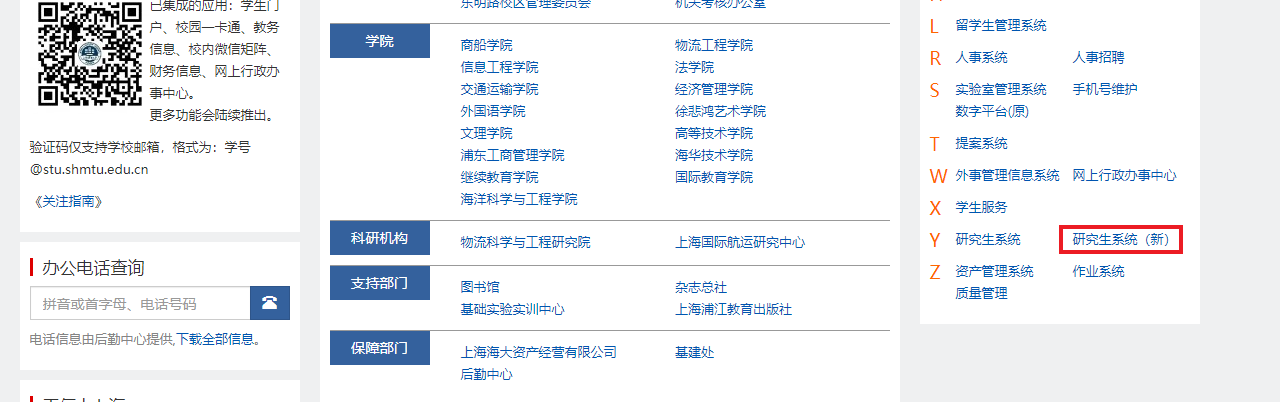 访问主页：点击“网上选课”进入页面：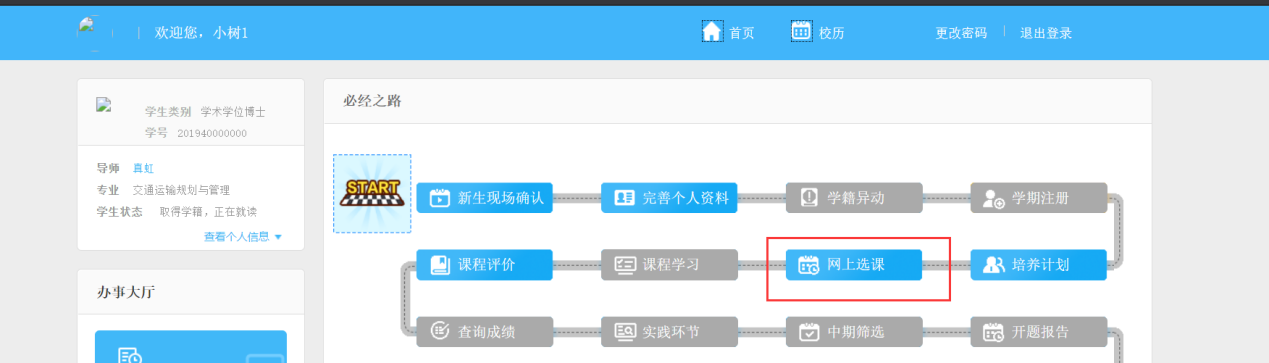 功能操作说明：选课操作：根据制定好的培养计划，按培养计划进行选课。点击“选课”进入选课页面，点击“选课”按钮，进入页面，选择教学班，选择完成后点击“确定”按钮，选课完成。效果如图：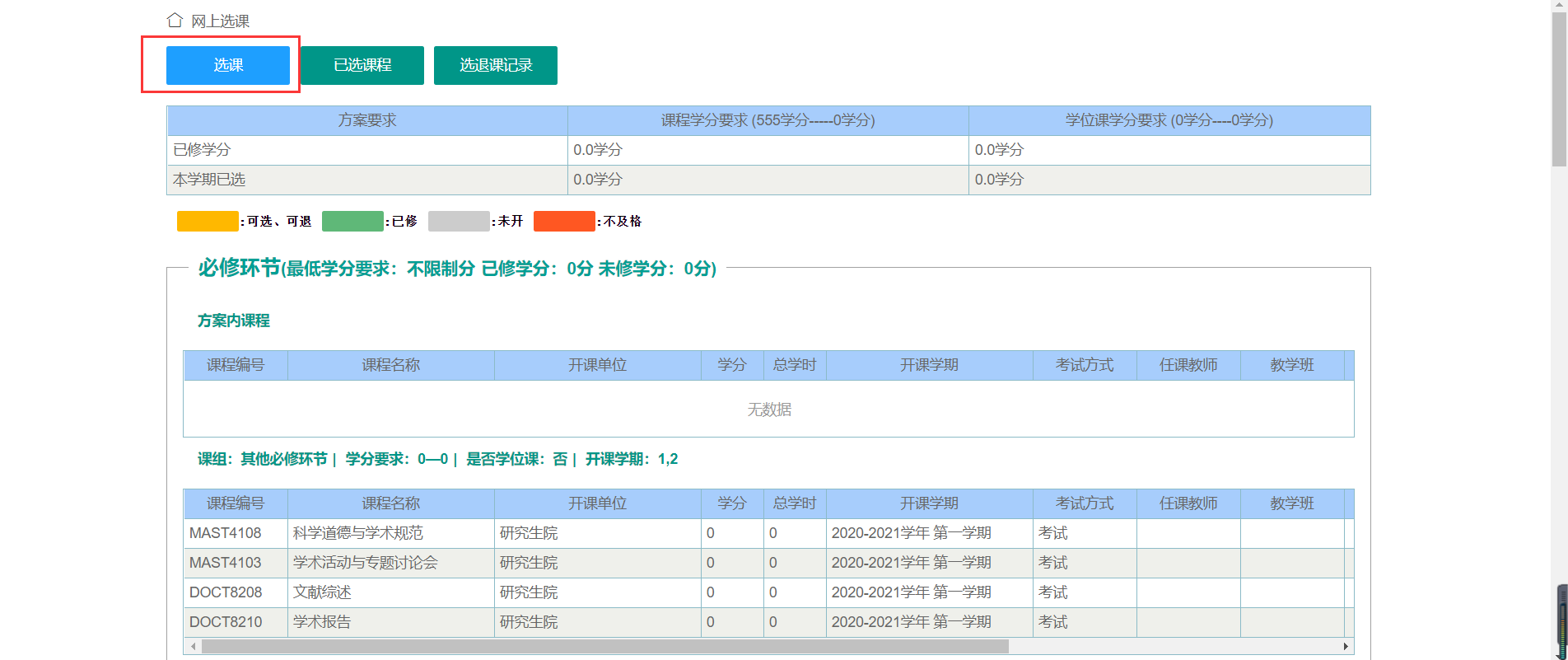 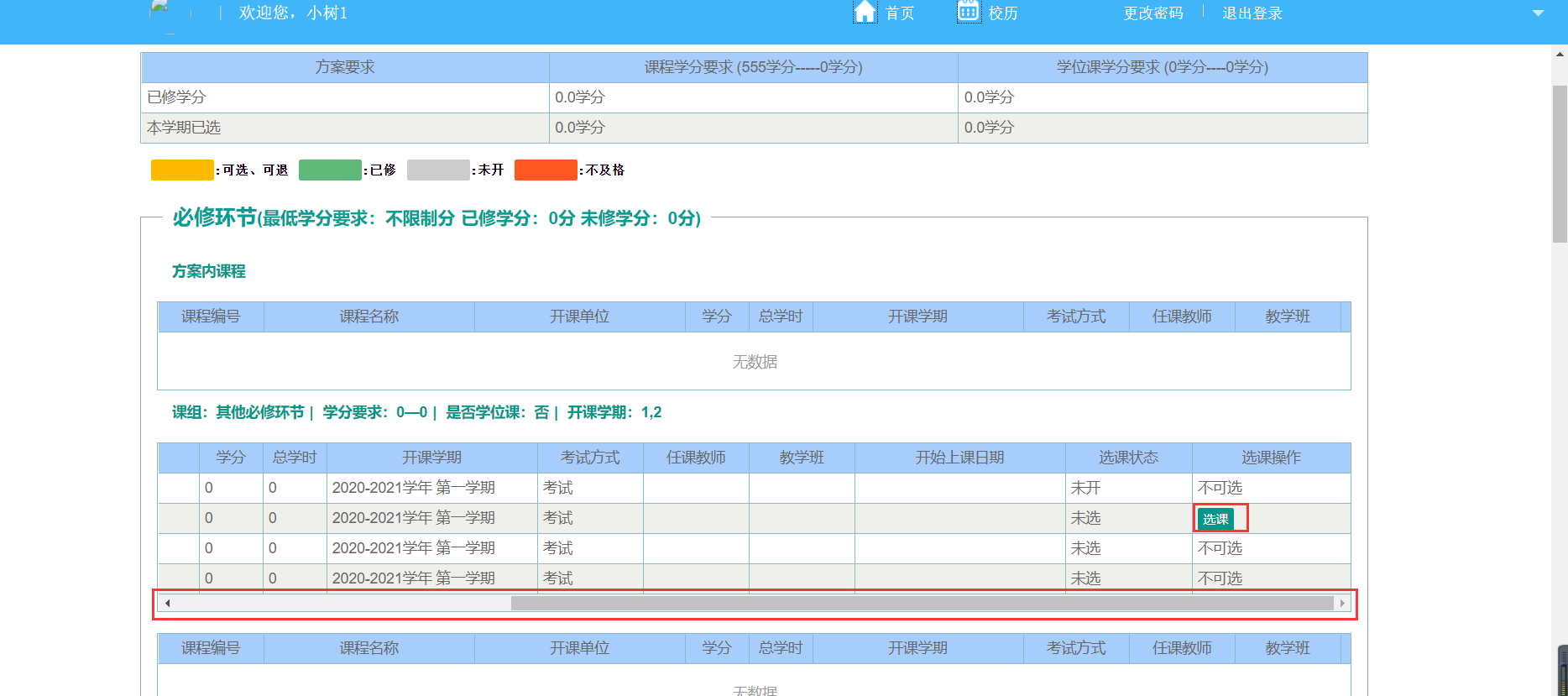 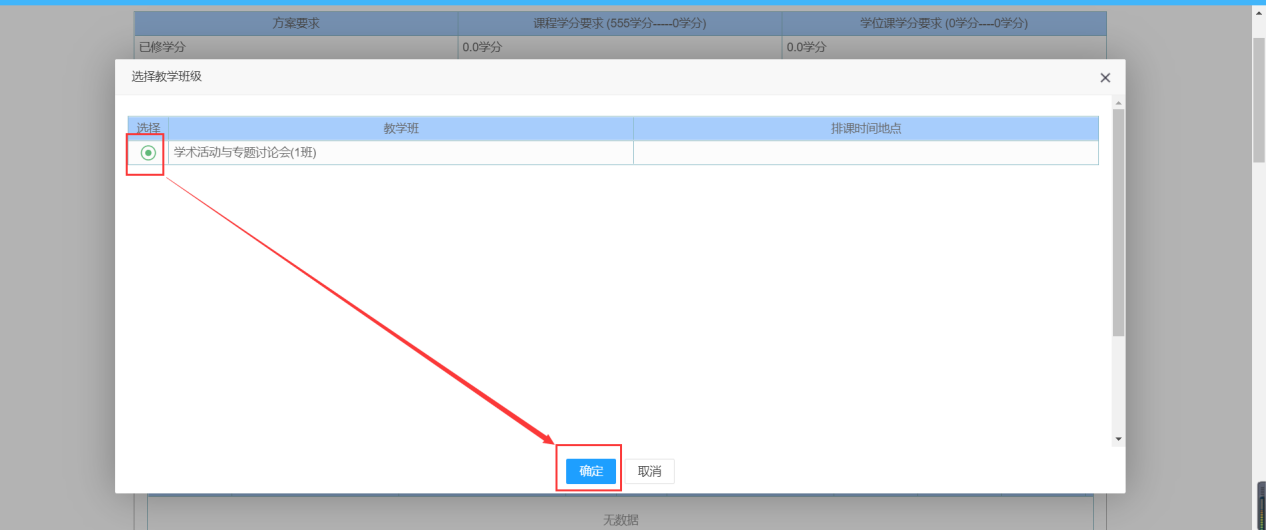 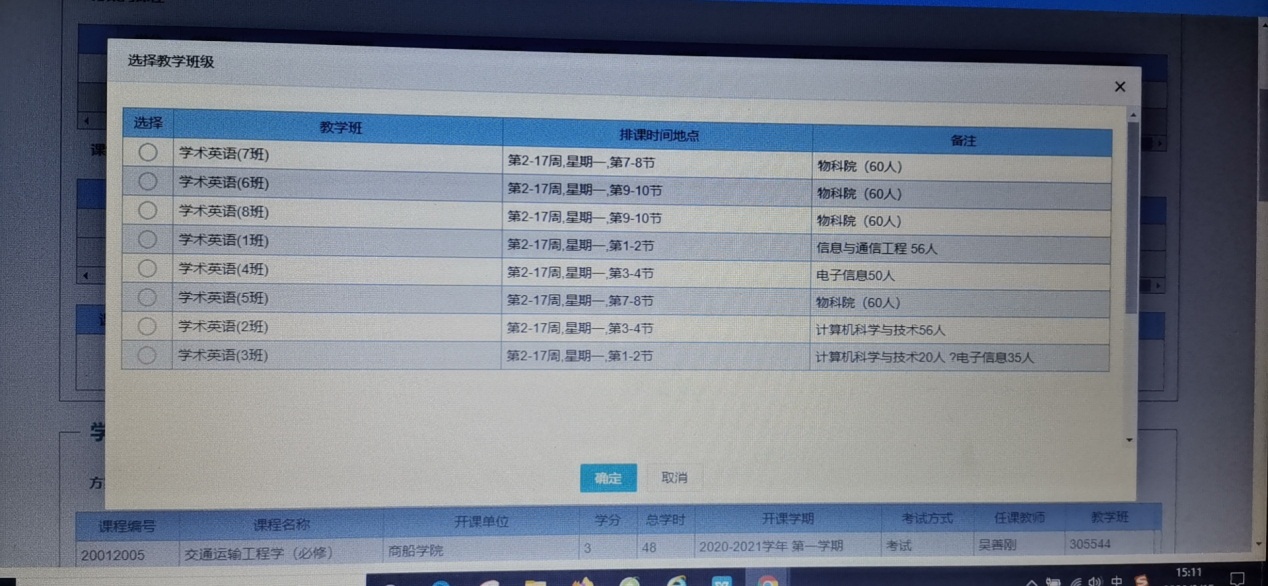 同学们请注意课程备注信息，不是自己班级的课不要选。查看已选课程：点击“已选课程”按钮，进入页面，页面中可以查看学分要求是否达标，查看课程教学大纲，效果如图：注：有一些课程是第二学期开放的，所以暂时没法选择，属于正常现象。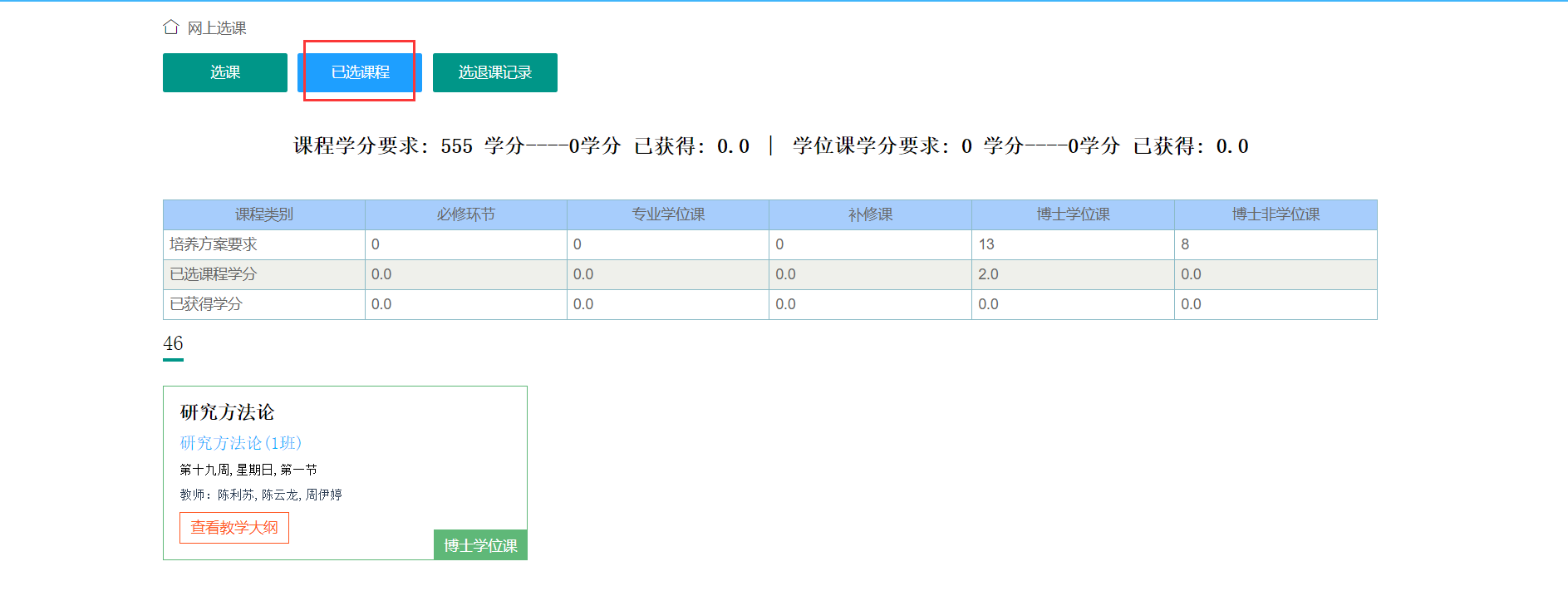 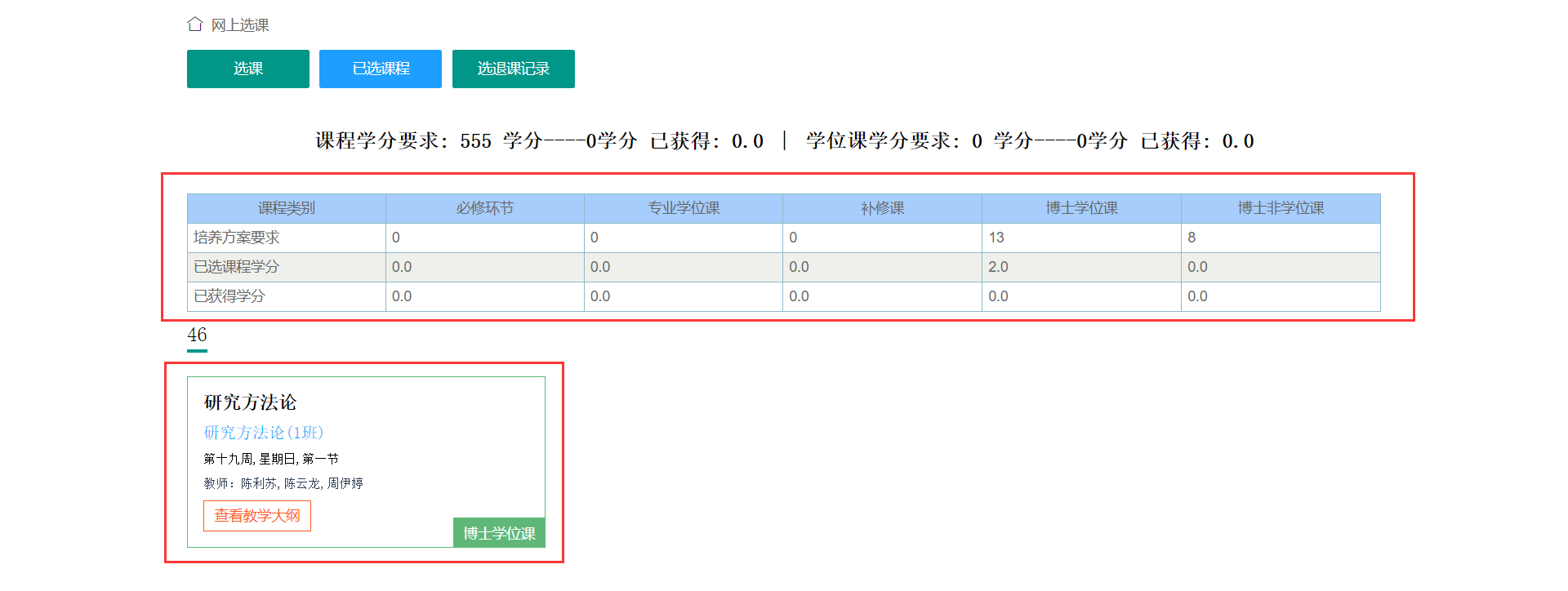 选退课记录：点击“选退课记录”按钮，进入页面，可查看选退课记录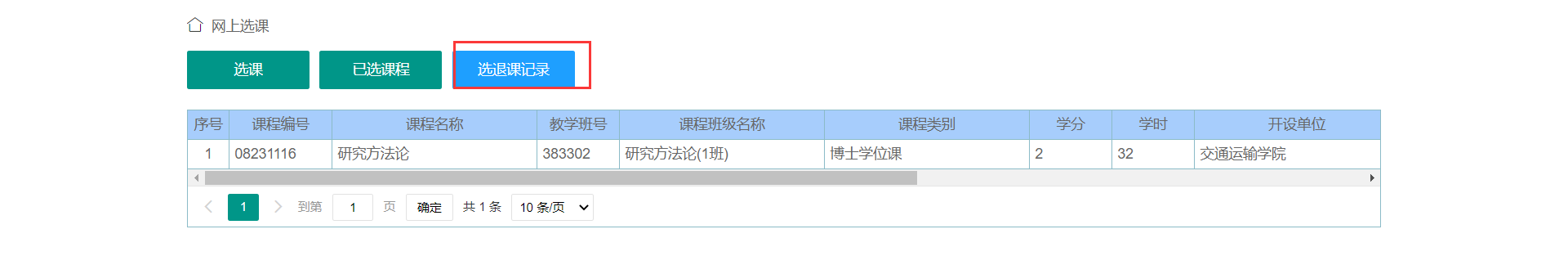 二、查看课表访问主页：点击“查看课表”进入页面：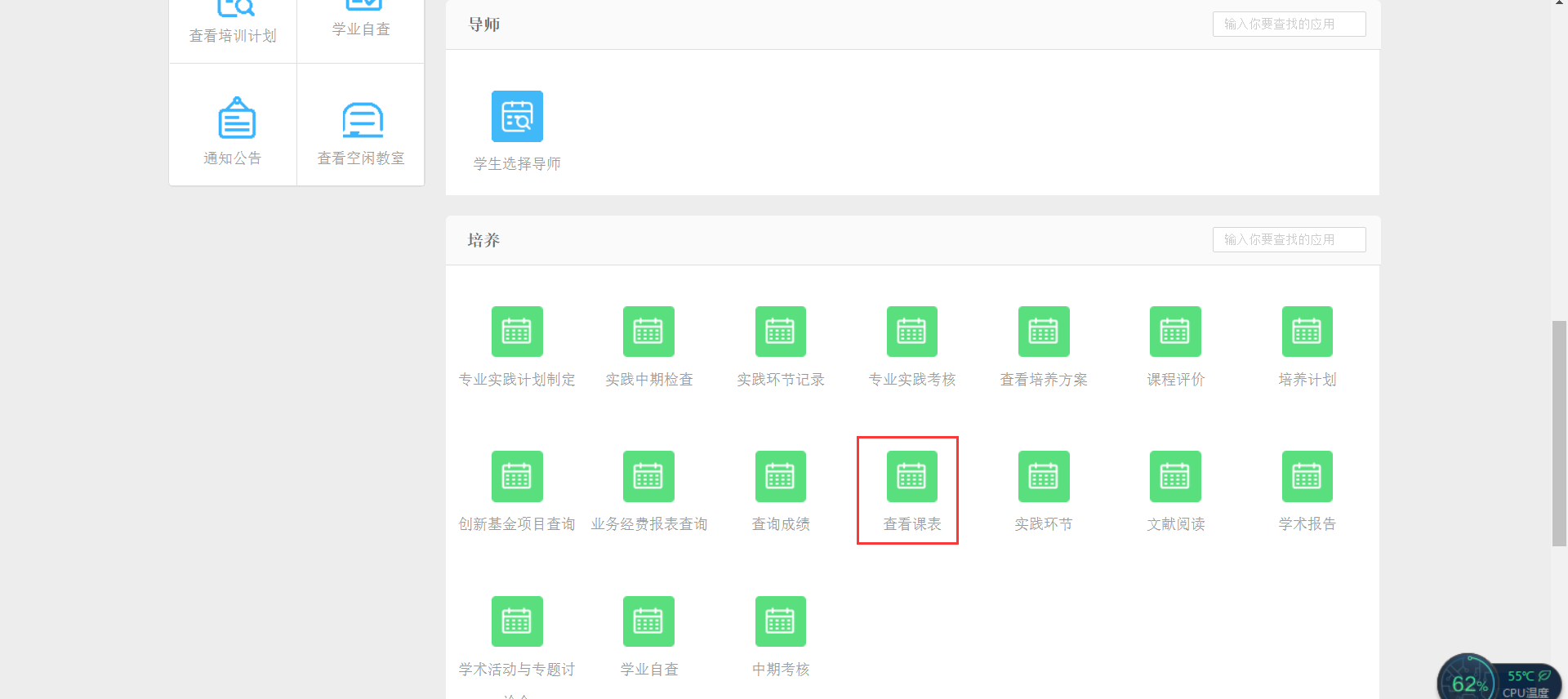 功能操作说明：可以按学期、月、周来查看课表，效果如图：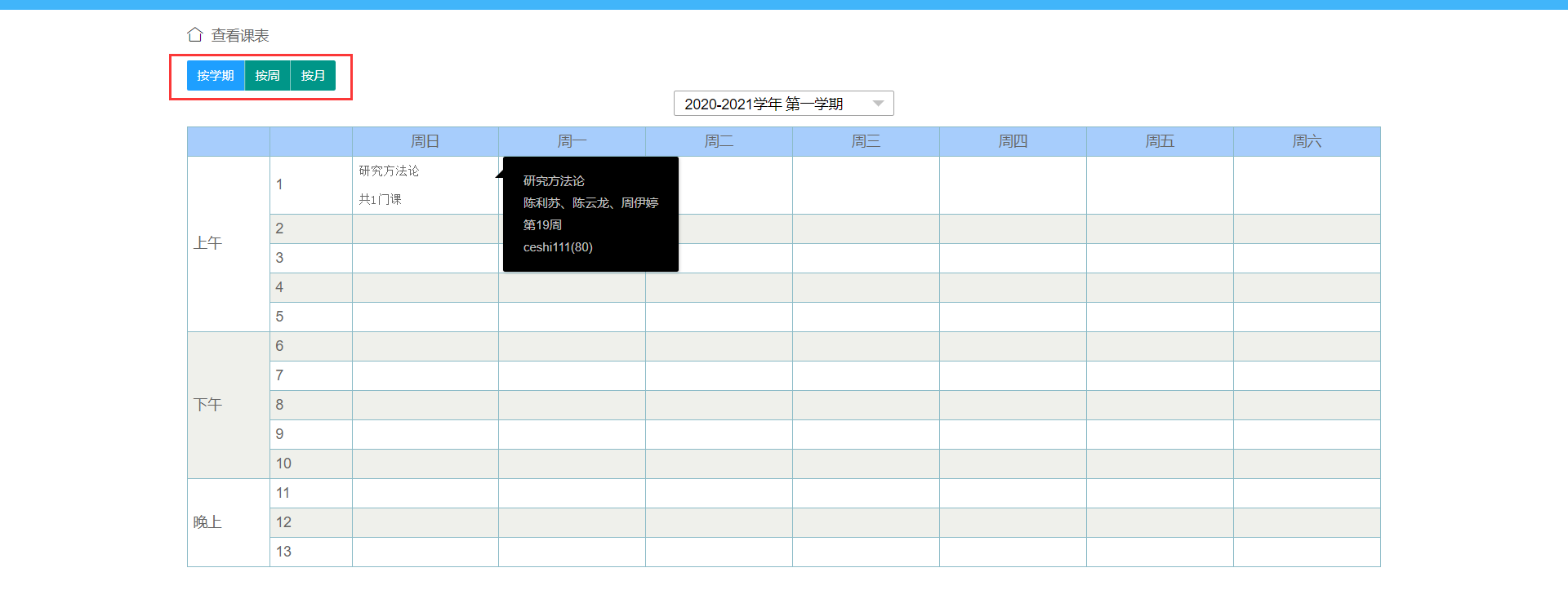 